МУНИЦИПАЛЬНОЕ БЮДЖЕТНОЕ УЧРЕЖДЕНИЕ КАЗАЧИНСКО-ЛЕНСКИЙ ТЕРРИТОРИАЛЬНЫЙ РЕСУРСНЫЙ ЦЕНТРПРИКАЗ20.05.2017	                                                                                                   №	20Об итогах  муниципальногоФестиваля по робототехнике «Робо - драйв»В соответствии с приказом МБУ Казачинско-Ленский ТРЦ № 15 от 27.04.2017 года « О проведении муниципального  Фестиваля по робототехнике «Робо - драйв» и на основании протокола судейской коллегии муниципального фестиваля по робототехнике «Робо-драйв» (далее – Фестиваль) приказываю:Утвердить прилагаемые результаты муниципального фестиваля  по робототехнике «Робо-драйв» в части проведения соревнований по робототехнике по номинациям. (Приложение 1).2. Объявить благодарность членам судейской коллегии (приложение 2).3.Объявить благодарность руководителям, подготовившим участников фестиваля.4. Контроль за исполнением приказа оставляю за собой.Директор ТРЦ 		                        	                         Е.В. Иванова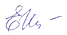 Приложение 1к приказу МБУ Казачинско-Ленский ТРЦ«Об итогах муниципальногоФестиваля по робототехнике «Робо-драйв» «20»  мая  2017 года № 20Результаты муниципального фестиваля по  робототехнике «Робо - драйв»Соревнование «Сумо»Соревнование «Творческая вселенная»Приложение 2к приказу МБУ Казачинско-Ленский ТРЦ«Об итогах муниципальногоФестиваля по робототехнике «Робо-драйв» «20»  мая 2017 года № 20Состав судейской коллегииГилевская Елена Викторовна, учитель информатики МОУ «Ульканская СОШ № 2»;Михалюк Сергей  Николаевич, программист ТРЦ;Тарасова Ирина Николаевна, учитель информатики МКОУ «Ульканская ООШ№ 1»;Курчинская Анна Анатольевна, учитель информатики МБОУ «Магистральнинская СОШ № 22»;Ревва Анна Владимировна, учитель информатики МОУ «Окунайская СОШ № 1».№Название командыФИ участниковФИО руководителяОУМесто1"Астралис"Лутков Игорь, Воронин ВячеславГубко Светлана НиколаевнаМОУ "Ульканская СОШ № 2"12"Титаны"Шавалиев Рамиль, Касимов Мухаммедамин, Неверов СтаниславСырникова Инна АнатольевнаМОУ "Магистральнинская СОШ №2"23"Адреналин"Сементин ИванСырникова Инна АнатольевнаМОУ "Магистральнинская СОШ №2"24"Импульс"Юрченко Кирилл, Жаворонок Николай, Губко АриаднаГубко Светлана НиколаевнаМОУ "Ульканская СОШ № 2"35"Морские волки"Тирский Роман, Сырников ЭдуардСырникова Инна АнатольевнаМОУ "Магистральнинская СОШ №2"36"МИР"Баженов Андрей, Карпов СергейБаженова Вера ИннокентьевнаМОУ "Ключевская СОШ"37ЛеготронБуймов АндрейСырникова Инна АнатольевнаМОУ "Магистральнинская СОШ №2"38"Индиго"Каверзин КириллПодымахина Татьяна НиколаевнаМОУ Казачинская СОШ310"R"Коляда СтепанПодымахина Татьяна НиколаевнаМОУ Казачинская СОШ3№Название командыФИ участниковФИО руководителяНоминацияОУМесто1"Робо-Куб"Синигур Димитрий, Ларионов Павел Луткова Надежда Сергеевна, Ларионова Наталья ПавловнаТворческая номинацияМКОУ "Ульканская ООШ № 1"12"Новое поколение"Кутимская Анна, Антоневич Алена, Борисова Виктория, Ермачков Александр, Агафонова Екатерина, Николаев МаркДадиван Олена СергеевнаТворческая вселеннаяМОУ "Магистральнинская СОШ № 2"23"Чистый поселок и К"Кравченко Анастасия, Мариенко Кирилл, Денисова Доминика, Мальцева Анастасия, Лесников Кирилл, Дейч ДмитрийЛеонтьева Инесса НиколаевнаТворческая вселеннаяМОУ "Магистральнинская СОШ № 2"24АРТБлинникова Кристина,  Антипина Виктория, Ярославцева НадеждаЛуткова Надежда Сергеевна, Кучина Галина ВладимировнаТворческая номинацияМКОУ "Ульканская ООШ № 1"35ElectronЛатмарин Юрий, Бухаров СергейЛуткова Надежда СергеевнаТворческая номинацияМОУ "Ульканская СОШ № 2"3